Επωνυμία εργοδοτικού φορέα: 	Εθνικό Κέντρο Τεκμηρίωσης 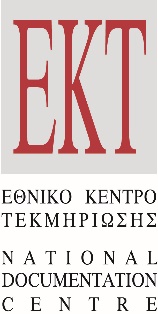 και Ηλεκτρονικού Περιεχομένου Τίτλος Πρόσκλησης: 	ΕΠΣΕΤAK03/2020Κωδικός Πρόσκλησης: 	Α.Π. 590/21.05.2020Ημερομηνία Έναρξης:	21.05.2020Ημερομηνία Λήξης:	05.06.2020Επιστημονικά Πεδία: 	Τεχνολογικές Επιστήμες / 	Επιστήμη των ΥπολογιστώνΠεριοχή Εργασίας: 			ΑθήναΠεριγραφή: Το Εθνικό Κέντρο Τεκμηρίωσης και Ηλεκτρονικού Περιεχομένου (ΕΚΤ) αποτελεί νομικό πρόσωπο ιδιωτικού δικαίου μη κερδοσκοπικού χαρακτήρα που ανήκει στον ευρύτερο δημόσιο τομέα και τελεί υπό την εποπτεία του Υπουργείου Ψηφιακής Διακυβέρνησης. Το ΕΚΤ είναι Εθνική Αρχή του Ελληνικού Στατιστικού Συστήματος και ηλεκτρονική και φυσική υποδομή εθνικής εμβέλειας, με θεσμικό ρόλο τη συλλογή, συσσώρευση, οργάνωση, τεκμηρίωση, διάχυση εντός και εκτός της Χώρας και την ψηφιακή διατήρηση της επιστημονικής, τεχνολογικής και πολιτιστικής πληροφορίας, περιεχομένου και δεδομένων, που παράγονται στην Ελλάδα.Στο πλαίσιο της αποστολής, των αρμοδιοτήτων του και των ποικίλων έργων που αναλαμβάνει, το ΕΚΤ υλοποιεί την Πράξη «Εθνικό Πληροφοριακό Σύστημα Έρευνας, Τεχνολογίας, Ανάπτυξης & Καινοτομίας: Υποδομή Συσσώρευσης, Τεκμηρίωσης και Διάθεσης Ψηφιακού Περιεχομένου & Δεδομένων με διασφάλιση διαλειτουργικότητας, μακροχρόνιας διατήρησης και ανοικτής πρόσβασης» MIS 5044975 που χρηματοδοτείται από το Ε.Π. «Μεταρρύθμιση Δημοσίου Τομέα». Με την παρούσα πρόσκληση, το ΕΚΤ προτίθεται να αναθέσει τέσσερις (4) συμβάσεις μίσθωσης έργου συνολικής διάρκειας τριάντα επτά (37) μηνών η κάθε μία και μετά από αξιολόγηση των αιτήσεων που θα υποβληθούν και συνεντεύξεων που θα πραγματοποιηθούν. Στο παρόν κείμενο περιγράφεται η μια (1) εκ των τεσσάρων (4) θέσεων της εν λόγω Πρόσκλησης. Συγκεκριμένα:Τίτλος Θέσης: Senior Fullstack Java Developer Επιστημονικό πεδίο: Τεχνολογικές Επιστήμες / Επιστήμη ΥπολογιστώνΚωδικός: ΕΠΣΕΤAK/ΜΕ06/ΙΤ-4Διάρκεια Σύμβασης: 37 μήνεςΑριθμός θέσεων: 1Συνοπτική Περιγραφή: Ο /Η συνεργάτης/τρια θα ενταχθεί στην ομάδα υλοποίησης του έργου και το αντικείμενο των υπηρεσιών του/της θα αφορά την ανάπτυξη υπερθεματικής πύλης “μετα-αναζήτησης” στο σύνολο του ψηφιακού περιεχομένου και των βιβλιογραφικών δεδομένων που συσσωρεύει το ΕΚΤ, επέκταση και αναβάθμιση της υποδομής του Εθνικού Συλλογικού Καταλόγου Επιστημονικών ΠεριοδικώνΟ /Η ιδανικός/κή υποψήφιος/ια διαθέτει δυναμικό και υπεύθυνο χαρακτήρα με άριστες ικανότητες επικοινωνίας και με ενδιαφέρον για συνεχή ανάπτυξη γνώσεων και ικανοτήτων. Ο/Η υποψήφιος/ια θα πρέπει να διακρίνεται από ομαδικό πνεύμα και ικανότητα συνεργασίας σε διεπιστημονική ομάδα. Ο/Η υποψήφιος/ια θα έχει τη δυνατότητα να δουλέψει σε ένα ταχέως εξελισσόμενο τεχνολογικό περιβάλλον.Απαιτούμενα προσόντα: Τα παρακάτω προσόντα είναι υποχρεωτικά με ποινή αποκλεισμού και απαιτούνται προκειμένου η αίτηση του υποψηφίου να ενταχθεί σε διαδικασία αξιολόγησης:ΠΕ/Πληροφορικής/Μηχανικός ΗΥ ή Μεταπτυχιακός τίτλος σπουδών στον τομέα της Πληροφορικής.Επαγγελματική εμπειρία τουλάχιστον τριών (3) ετών σε ανάπτυξη λογισμικού με τη γλώσσα προγραμματισμού Java.Επαγγελματική εμπειρία σε προγραμματισμό διαδικτυακών εφαρμογών και  front-end τεχνολογίες όπως Javascript, jQuery, React ή Angular και Bootstrap.Επαγγελματική εμπειρία στην ανάπτυξη λογισμικού με το application framework Spring Boot και ειδικότερα με τα Spring Data και Spring MVCΕπιθυμητά προσόντα: Γνώση συστημάτων διαχείρισης μη-σχεσιακών βάσεων δεδομένων, όπως MongoDB Γνώση συστημάτων ευρετηρίασης, όπως ElasticSearch και Apache SolrΕμπειρία σε εργαλεία που χρησιμοποιούνται κατά την ανάπτυξη και εγκατάσταση λογισμικού (Git)Το πλήρες κείμενο της πρόσκλησης διατίθεται από το Μητρώο Συνεργατών & Εμπειρογνωμόνων του Εθνικού Κέντρου Τεκμηρίωσης στο δικτυακό τόπο http://www.ekt.gr/tenders → https://registry.ekt.gr  → https://registry.ekt.gr/tenders/invitation/gshow/63. Η υποβολή των αιτήσεων γίνεται αποκλειστικά ηλεκτρονικά μέσω του Μητρώου Συνεργατών & Εμπειρογνωμόνων ΕΚΤ  (https://registry.ekt.gr)Η ηλεκτρονική αίτηση συμπληρώνεται διαδικτυακά και υποβάλλεται, αφού εισαχθούν ως συνημμένα αρχεία: α.	το βιογραφικό σημείωμα και β.	η υπεύθυνη δήλωση υπογεγραμμένη από τον υποψήφιο είτε σαρωμένη ολόκληρη σε μορφή pdf ή jpg είτε σε μορφή αρχείου επεξεργαστή κειμένου (.odt ή .doc/.docx) με ενσωματωμένη σαρωμένη υπογραφή. Επισημαίνεται ότι οι ενδιαφερόμενοι υποχρεούνται να παρέχουν την απαραίτητη τεκμηρίωση των προσόντων τους και ως εκ τούτου στο βιογραφικό τους σημείωμα πρέπει να γίνονται σαφείς τεκμηριωμένες αναφορές των προσόντων τους σε σχέση με τα απαιτούμενα της θέσης και τα κριτήρια επιλογής όσο και οποιουδήποτε στοιχείου μπορεί να βοηθήσει στη διαμόρφωση ορθής γνώμης για την εμπειρία, τις γνώσεις και την καταλληλότητα τους.Σε κάθε περίπτωση οι ηλεκτρονικές αιτήσεις πρέπει να έχουν υποβληθεί το αργότερο μέχρι την Παρασκευή 5η Ιουνίου 2020. Διευκρινίσεις σχετικά με την παρούσα πρόσκληση παρέχονται ηλεκτρονικά κατόπιν αποστολής email στο registry@ekt.gr με σαφή αναφορά στο θέμα του μηνύματος και τον αριθμό πρωτοκόλλου της προκήρυξης. Όλη η επικοινωνία κατά τη διάρκεια της πρόσκλησης και μέχρι τα τελικά αποτελέσματα θα γίνεται μόνο μέσω ηλεκτρονικού ταχυδρομείου. 